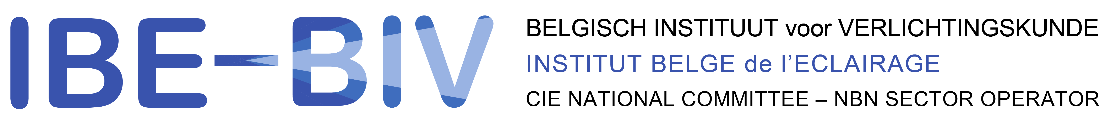 INFORMATIEFICHE – OPLEIDING VERLICHTINGFICHE D’INFORMATION – FORMATION EN ECLAIRAGEOnderstaand vindt u de informatiefiche terug waarin u uw opleiding of cursus kan beschrijven. Gelieve alle grijs gemarkeerde velden zo volledig mogelijk in te vullen. Gebruik het sjabloon telkens opnieuw voor iedere opleiding of cursus die u wenst te rapporteren.Stuur het ingevulde formulier ten laatste tegen 24/09/2021 door naar info@ibe-biv.beVous trouverez ci-dessous la fiche d'information dans laquelle vous pouvez décrire votre formation ou votre cours. Veuillez remplir tous les champs marqués en gris aussi complètement que possible. Utilisez le modèle à nouveau pour chaque cours de formation que vous souhaitez signaler.Veuillez envoyer le formulaire rempli au plus tard le 24/09/2021 à info@ibe-biv.beTitel / TitreGeef de titel van de opleiding of cursusVeuillez indiquer le titre de la formation ou du coursType onderwijs / Type d’enseignementVb : Dagopleiding, modulaire opleiding, seminarie,… Ex. : Formation en journée, formation modulaire, séminaire, ...Inrichter(s) / Fondateur(s):Naam Instituut / Nom InstituutAdres / AdresseContactpersoon / Personne de contact:Naam / NomAdres (indien verschillend van bovenstaand) / Adresse (si différente de celle ci-dessus)EmailTelWaar en Wanneer / Où et quand:Specificeer indien gekend de datum, uur en plaats van de opleiding. Voor modulaire cursussen geeft u de startdatum op.Si connu, veuillez préciser la date, l'heure et le lieu de la formation. Pour les cours modulaires, veuillez préciser la date de début.Duur / Durée:Specificeer de duur van de opleiding. B.v. 1 voormiddag,  2 halve dagen, wekelijks gedurende 1 semester,…Indiquez la durée de la formation. Par exemple : 1 matinée, 2 demi-journées, hebdomadaire pendant 1 semestre,...Voertaal / Langue:Specificeer de voertaal van de cursus. Geef eveneens aan in welke taal presentaties, naslagwerken, … worden vrijgegeven.Indiquez la langue du cours. Indiquez également dans quelle langue les présentations, les ouvrages de référence, etc. seront publiés.Frequentie / Fréquence:Specificeer of de cursus éénmalig of meermaals wordt ingericht. In laatste geval, geef zo mogelijk de gekende data waarop de cursus gepland wordt.Indiquez si le cours sera organisé une ou plusieurs fois. Dans ce dernier cas, veuillez indiquer les dates déjà connues où le cours sera programmé.Doelgroep / Groupe cible:Specificeer de doelgroep. B.v. (interieur)architecten, product-ontwikkelaars, installateurs, EPB deskundigen, …Spécifiez le groupe cible. Par exemple, les architectes (d'intérieur), les développeurs de produits, les installateurs, ...Toelatingsvoorwaarden / Admissibilité:Specificeer eventuele toelatings-voorwaarden. B.v. houder Bachelor diploma, Master diploma, … Précisez les éventuelles conditions d'admission. Par exemple, titulaire d'un master, ...Inhoud / Contenu:Formuleer bondig de inhoud van de cursus of opleiding (max. 5 regels).Formulez brièvement le contenu du cours ou de la formation (5 lignes maximum).Kostprijs / Coût:Geef de kostprijs per persoon weer. Indien er geen kosten verbonden zijn aan de opleiding, vult u “gratis” in.Indiquez le coût par personne . Si la formation est gratuite, indiquez "gratuit".Certificaat of attest / Certificat ou attestation:Geef aan of er voor de cursus een certificaat of attest wordt afgeleverd. Geef aan of hiervoor een examen dient afgelegdIndiquez si un certificat ou une attestation est délivré pour le cours. Indiquez si un examen est nécessaire.Opmerkingen / Remarques:Eventuele bijkomende opmerkingen kunnen hier ingegeven worden.Tout commentaire supplémentaire peut être inscrit ici.URLGeef hiernaast de link waar alle informatie kan worden nagekeken.Veuillez fournir le lien où toutes les informations peuvent être vérifiées.